/ – Insgesamt 19 örtliche Vereine und Kindergärten präsentieren in den kommenden Wochen ihre Angebote im E-Center Wittlich. Kundinnen und Kunden können mit beim Einkauf gesammelten Spenden-Chips den Verein bzw. Kindergarten ihrer Wahl unterstützen. Die Aktion läuft bereits seit dem 12. Juni und geht noch bis einschließlich 31. August.Die hiesigen Vereine und Kindergärten werden im Aktionszeitraum an mehreren Tagen unter anderem an Ständen über ihr Vereinsleben informieren und auf ihre Angebote und Aktivitäten aufmerksam machen. „Wir freuen uns sehr, dass sich so viele Gruppen und Vereine an der Aktion beteiligen“, sagte Marktleiter Benjamin Schug kürzlich bei der Präsentation der Spendenwand im E-Center, zu der auch viele Vertreterinnen und Vertreter der teilnehmenden Gruppen gekommen waren. „Wir arbeiten hier vor Ort mit zahlreichen lokalen Erzeugerinnen und Erzeugern sowie heimischen Unternehmen, die uns mit ihren Produkten beliefern, zusammen und sind Teil der Gemeinschaft. Genau das möchten wir auch mit dieser Aktion zum Ausdruck bringen und gleichzeitig die wertvolle Arbeit der hiesigen Vereine und Gruppen unterstützen“, so der Marktleiter weiter.Jeder Verein hat ein SpendenröhrchenIm Aktionszeitraum erhalten die Kundinnen und Kunden an der Kasse pro 10 Euro Einkaufswert ein Spenden-Chip im Wert von zwei Cent, den sie an einer Spendenwand in das entsprechende Röhrchen des Vereins werfen können, den sie unterstützen möchten. Mit dabei sind das Eifeltierheim Altrich, der Musikverein Salmrohr, der Musikverein Dörbach-Dreis, der Kindergarten Gemeinde Plein, der Sportverein SG Heckenland Niersbach, Stampers Football Trier, der Kindergarten Bergweiler, der Waldorf-Kindergarten, der Förderverein Kita Regenbogen e.V., die Sportfreunde Lokomotive Belingen, der Kindergarten Ürzig, der SV Lüxem, Gemeinsam fürs Gute, der Wittlicher Turnverein, die Kinderkrippe Haus St. Anton Plein, der Musikverein Eisenschmitt, der Förderverein Clara-Viebig-Realschule Plus e. V., der Kinderfreizeitfreunde e.V. sowie der Verein Eifel-Kulturtage e.V..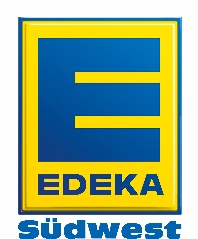 